161The Cajun Cowboy ClusterPremium ListAKC All Breed Obedience & Rally TrialsFIVE Trials in ONE WEEKEND!!!Obedience and Rally entries close Wednesday September 30, 2015 or when the hourly limit (4 hours per judge, per trial) has been reached, after which time entries cannot be accepted, cancelled, altered or substituted except as provided for in Chapter 11 of the AKC Dog Show Rules.  UDX entries will have priority over a single class entry in Open B & Utility B.Licensed by the American Kennel ClubFriday, October 16, 2015 – Acadiana Kennel ClubObedience Event #2015059606 Rally Event #2015059610Saturday, October 17, 2015 – Acadiana Kennel ClubObedience Event #2105059607 Rally Event #2015059609Saturday, October 17, 2015 – Calcasieu Kennel Club, Inc.Obedience Event #2015098106 Rally Event #2015098108Sunday, October 18, 2015 – Calcasieu Kennel Club, Inc.Obedience Event #2015098107 Rally Event #2015098109Sunday, October 18, 2015 – Acadiana Kennel ClubObedience Event #2015059608 Rally Event #2015059611These events are accepting entries for mixed breed dogs enrolledin the AKC Canine Partners ProgramSeparate fee for each dog, each trialFirst Entry of Each Dog each Trial -- $28.00 (includes all applicable AKC fees)Second Entry of Same Dog for Same Trial -- $22.00 (includes all applicable AKC fees)Non-Regular Classes --  Veterans -- $17.00 Rayne Civic Center300 Frog Festival Drive, Rayne, LA  70578All events will be held in a climate-controlled facility.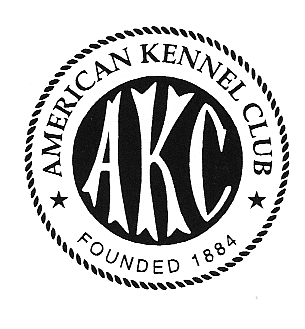 2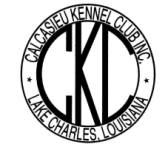 Calcasieu Kennel Club, Inc. OfficersPO Box 5471, Lake Charles, LA  70606-5471Milford Cole ……………..……………….……………………………….…...PresidentGene Bouquet………..………………………………… ……...………...Vice PresidentDarrell Cormier…...……………..………………..…….. …….....…………….Treasurer               Sallie Shepherd….PO Box 5471, Lake Charles LA 70606-5471……...……….Secretary               Sharon Calhoun, Jane Allums, Nancy Pearson……………...…………..Board Members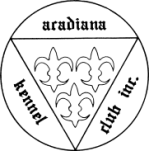 Acadiana Kennel Club, Inc. OfficersMark Tilly........................................................................................................PresidentCynthia Tilly............................................................................................Vice-PresidentKim Murphy.....................................................................................................TreasurerMargaret Tauzin................................................................................................SecretaryLee Ann Stagg, Claude Martin, Rachel Girior……..…………............. Board MembersCalcasieu Kennel Club Trial CommitteeDarrell Cormier…Chairperson…..(337) 515-0718,  08cosada1989@gmail.comPO Box 5471, Lake Charles, LA 70606-5471Judy Krall, Glenn Krall and Sallie ShepherdAcadiana Kennel Club Trial CommitteeCynthia Tilly…..(337) 257-5987,  woodcreekymar@gmail.comPO Box 80326, Lafayette, LA  70598-0326__________Lee Ann Stagg, Mark Tilly and Kim Murphy______________Trial SecretaryMark Tilly, 528 Pershing Hwy., Sunset, LA 70584(337) 257-5988      woodcreek@outlook.com, woodcreekymar@gmail.com, woodcreek@atvci.netEntries will be accepted by the first received method. DO NOT send entries via Express Mail, Federal Express or UPS that require a signature. There are no online entries. No Credit Card or Paypal payments accepted.15All lunches will include a salad, bread, beverage and dessert.I am requesting ______ large portion sausage jambalaya lunch(es) for Saturday @ $7.00 each.I am requesting ______ large portion chili and fruit cocktail lunch(es) for Sunday @ $7.00 each.________________________________________________________Name(s)Include this form and separate check made out to Calcasieu Kennel Club to Calcasieu Kennel Club, PO Box 5471, Lake Charles, LA  70606.Lunches must be paid for by Wednesday, October 1st .  A very limited number of lunches may be available on site for an $8 donation.We have reserved 10 full service RV hook-ups for $20.00 per calendar day.  Payment for RV parking may be pre-paid (appreciated) or paid when you arrive.  Make checks payable to Acadiana Kennel Club and send as separate check with entry fees.I will need an RV hook-up for _____ days @ $20.00 per calendar day.Name:__________________________________________________Email and/or Cell phone #:_________________________________14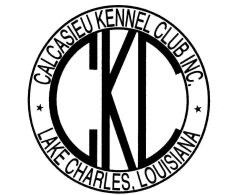 The members of Acadiana and Calcasieu Kennel Club’s cordially invite you to our Obedience Event.  The Cajun Cowboy Cluster is unique.  Where else in this vicinity are you able to compete in five trials in just three days?  That’s a great potential for a lot of titles in three short days.  Check out the very generous cash prizes too.Please join us for this memorable event.Obedience & Rally judging starts at 1pm on Friday and at 8am and 1pm on Saturday and Sunday trials.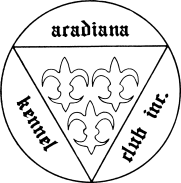 3Obedience/Rally Classes OfferedAcadiana Kennel Club Obedience – Novice A & B, Open A & B, Utility A&B, UDX Beginner Novice A & B, Pre-Novice, Pre-Open, Pre-Utility, Graduate Novice, Graduate Open Rally – Novice, Advanced, ExcellentCalcasieu Kennel Club, Inc. Obedience – Novice A & B, Open A & B, Utility A & B, UDXBeginner Novice A & B, Pre-Novice, Pre-Open, Pre-Utility, Graduate Novice, Graduate OpenRally – Novice, Advanced, ExcellentNon-Titling Classes OfferedFor All Trials VeteransObedience/Rally Ribbons/AwardsRibbons will be awarded as follows in each class:  1st—Blue, 2nd—Red, 3rd—Yellow, 4th—White.  A Dark Green ribbon will be awarded for all dogs receiving a qualifying score.  Non-regular class ribbons shall be 1st—Rose, 2nd—Brown, 3rd—Light Green, 4th—Grey. A New Title ribbon will be awarded for all dogs receiving a new title.  All ribbons/awards will be forfeited if not picked up by 30 minutes after the end of the last event of the trial.   Number of RingsThere will be four (4) rings 40’ x 50’ running simultaneously.There will also be a warm-up ring indoors available during trial hours.4JudgesMrs. Debra Barrows #6998…….....4905 King Richard Dr., Annandale, VA  22003Mrs. Lori Cox #20288………………….…1467 Pashote Court, Milpitas, CA  95035Ms. Susan Emerson #18865…….……9080 235th Street West, Lakeville, MN  55044Mrs. Barbara Selton #90892……..4305 West 99th Street, Bloomington, MN  55437(In case of a tie for Highest Scoring in Trial, High Combined, etc., the run-off will be judged by the judge from Utility B for that trial.)If entering Rally Advanced or Rally Excellent, be sure to include your jump height in the appropriate box on the entry form.Obedience/Rally Move-upsDogs may be moved up to a higher class at the request of the owner provided the time limit for the judge has not been reached.  The request must be made to the Trial Secretary no later than noon, Monday, October 12, 2015 to be included in the Judging Schedule.  Dogs qualifying for a title on October 16th, 17th, or 18th may be moved up to a higher class for the following trials provided the request is made to the Trial Secretary in writing at the trial site at least one hour prior to the start of judging at each trial and provided that the time limit for the judges has not been reached.13Obedience/Rally AKC Fee NoticeEntry Fees for Obedience/Rally include a $3.50 Event Service Fee for each entry of each dog each trial and a $0.50 Recording Fee for each dog entered in obedience.  These fees are included in the entry fee.Directions to Rayne Civic Center300 Frog Festival Drive, Rayne, LA  70578Traveling east on I-10:  Take Exit 87 (LA 35 S/LA 98 E) onto Hwy 98.  Take a right onto W. Oak Street at the light and veer right onto Gossen Memorial Drive.Traveling west on I-10:  Take Exit 87 (LA 35 S/LA 98 E) and go under the overpass.  Take a right onto W. Oak Street at the light and veer right onto Gossen Memorial Drive.Prizes - Prizes – Prizes – Prizes*$50.00 and a rosette for High-In-Trial for each Trial*$50.00 and a rosette for High Combined for each Trial*1st Place in each class at each trial a rosette and a toy will be provided by the Cajun Cowboy Cluster.*2nd, 3rd and 4th Class Placements, at each Acadiana KC Trial, a toy will be provided by Margaret Tauzin and Cynthia Tilly.*2nd, 3rd and 4th Class Placements, at each Calcasieu KC Trial, a toy will be provided by the Calcasieu Kennel Club.*1st Place in Novice A and Open A, at each trial, an Obedience Trial Record Book.*High Combined in Rally Advanced B & Excellent B at each trial, $10 provided by the Cajun Cowboy Cluster*A New Title ribbon for exhibitors earning a new title12Cajun Cowboy Cluster will have an OC Match on Friday, October 16, 2015, and Saturday, October 17, 2015.Entry fees:  Obedience  Pre Entry:  $5 for 5 minutes, $10 for 10 minutes (max. 10 minutes)  At Door:  $7 for 5 minutes, $12 for 10 minutes (max. 10 minutes)Rule 1:  2nd runs will follow the completion of first runs.Rule 2:  Must be present for your turn, or you will be moved to the end of the list.Rule 3:  No food allowed on any equipment or on mats.Rule 4:  You are not guaranteed to practice in the same ring in which you will be showing. (There is a limit of one run per class per dog, but if time permits after ALL runs are completed,  additional minutes may be purchased.)Rings:  5 Obedience rings will be available; no callers provided.Beginning: 30 minutes after the completion of High Combined & High in Trial for the last Trial of the day.Mail Pre-Entry Forms to: Darrell Cormier713 John Stine Rd., Westlake LA 7066908cosada1989@gmail.com (Make checks payable to Calcasieu Kennel Club)[Fill out, enclosed or attached to an email, one form for each dog](If time is still available, entries will be taken at the trial site.)PRE-ENTRY FORM IS SEPARATE FROM THIS DOCUMENT AND WILL BE E-MAILED TO YOU ALONG WITH THE PREMIUM LIST IF YOU WERE AN EXHIBITOR IN THE PAST.  IF YOU ARE A NEW EXHIBITOR TO OUR CLUSTER YOU CAN ACCESS THE FORM ON THE FOLLOWING WEBSITE.www.calcasieukc.com5NOTICE TO EXHIBITORSThe safety of the dogs is our primary concern.  By entering these events the exhibitors acknowledge that they are familiar with the rules and regulations of the sport and that their dogs are familiar with and able to perform all exercises safely.Entry fees will not be refunded in the event that a dog is absent, disqualified, excused or barred from competition by the action(s) of the Trial Committee persons for that trial.Entries must be made on official AKC entry forms or copies and MUST include the AGREEMENT AND RULES, all information filled out correctly, and a valid signature.  Entries with missing information will be returned.  Make certain to use the UDX check  box if it is appropriate for your combined Open and Utility entries.Exhibitors should follow their veterinarian’s recommendations to assure their dogs are free of internal and external parasites or any communicable disease and have appropriate vaccinations.The Cajun Cowboy Cluster may decline entries for just cause.  It may refuse to receive entries or may remove any dog on account of aggression, disease, deformity, injury or illness which may affect the dog’s physical or mental performance.  No one shall have a claim or recourse against Calcasieu Kennel Club, Inc., Acadiana Kennel Club, or any official thereof.Bitches in season are not allowed for any of these events.  Entry fees will be returned for bitches coming in season after entries close if written certification from a veterinarian is presented to the Trial Secretary at least 30 minutes prior to the start of judging for the first class of the trial.It is expressly understood that exhibitors alone are responsible for the behavior of their dogs and their children.  Any exhibitor whose dog or child creates unnecessary disturbances or repeatedly engages in unsafe or disruptive behavior may, at the discretion of the Trial Committee members, be asked to leave the trial site.  In such case, no refund of any fees paid will be made.No entry fees will be refunded if the events can not open or be completed by reason of riots, civil disturbance, fire, an Act of God, public emergency, act of a public enemy, or any other cause beyond the control of the Cajun Cowboy Cluster.No entries shall be made, and no entries shall be accepted, which specify any conditions as to their acceptance.The Cajun Cowboy Cluster does not agree to arbitrate claims as set forth on the official AKC entry form for any of these events.All dogs must be on a leash at all times when on the grounds except when in the designated warm-up area or competing in the ring.The Cajun Cowboy Cluster reserves the right to substitute any trophy with one of equal or greater value.6FOR YOUR INFORMATIONExhibitors are responsible for picking up after their dog(s).  Any exhibitor failing to do so may be excused without benefit of refund.  Cleaning supplies and disposal sites will be available at various locations around the trial grounds.There is no bleacher seating. Exhibitors are welcome to bring their own chairs.The Cajun Cowboy Cluster and its agents, employees, etc., will assume no responsibilities for any loss, damage or injury sustained by exhibitors or handlers, or to any of their dogs or property and further assumes no responsibility for injury to children.Exhibitors are responsible at all events for being at the ring gate when it is their turn to exhibit.  Judges are not required to hold up a class for tardiness.  No public address system shall be used to notify individual exhibitors that they should be at ringside.Obedience/Rally events are open to all pure-bred dogs the age of 6 months or older that are registered with the American Kennel Club or are registered breeds that have obtained AKC ILP/PAL or to mixed breeds that have obtained Canine Partner numbers, except bitches in season, aggressive dogs, or dogs suffering from any deformity, injury or illness which may affect the dog’s physical or mental performance.  All dogs should be physically sound, and no dog shall compete if it is taped or bandaged in any way or has anything attached to it for medical purposes.  Refer to Chapter 2 of the Registration and Discipline Rules for the listing of registered breeds that may participate.  Puppies under six months of age are strictly prohibited from the trial grounds.Returned checks do not constitute a valid entry fee.  The Trial Secretary of the event will add a collection fee of $25.00 to the amount for each returned check.For the safety of children, no strollers will be allowed at the trial site.10WOULD YOU LIKE TO VOLUNTEER TO HELP?If you enjoy helping with trials and would like to help with any of our events, please complete the form below.  Name______________________________ Phone No. (____)___________E-MAIL  _________________________________________________*************************************************************************	I am willing to help with: (circle one or more)                                                       Experienced                       Willing to learn                                                 PM   AM  PM  AM  PM       PM  AM  PM  AM  PMObedience Inside Steward      Fri   Sat   Sat  Sun  Sun      Fri  Sat  Sat  Sun  SunObedience Table Steward      Fri   Sat    Sat  Sun  Sun      Fri  Sat  Sat  Sun  SunRally Outside Steward            Fri   Sat    Sat  Sun  Sun      Fri  Sat  Sat  Sun  SunRally Timer	               Fri   Sat    Sat  Sun  Sun      Fri  Sat  Sat  Sun  Sun Friday afternoon I am entered in __________________________________Saturday morning I am entered in _________________________________Saturday afternoon I am entered in ________________________________Sunday morning I am entered in__________________________________Sunday afternoon I am entered in _________________________________*************************************************************************If you would like to volunteer, contact the Volunteer Coordinator, Sandy Cormier, you may call (337) 532-0046 or contact her at 08cosada1989@gmail.com.  Mail this sign-up sheet to CKC, Inc., 713 John Stine Rd., Westlake, LA  70669.7In Case of an EmergencyTRIAL VETERINARIAN(on-call during normal business hours)Acadia Animal Medical Center284 Llama Rd.Rayne, LA  70578(337) 334-9631Lafayette Small Animal Emergency Clinic(after normal business hours)206 Winchester DriveLafayette, LA 70506(337) 989-0992See the Trial Secretary for DirectionsEmergency ServicesCity of Rayne Fire Dept.……..……….911Acadian Ambulance…………..……....911City of Rayne Police Dept………..…...911American Legion Hospital, 1305 Crowley Rayne Hwy, Crowley, LA (337) 783-32228HOTELS AND MOTELS THAT WILL ACCEPT DOGSLaQuinta Inn,  
2100 NE Evangeline Thwy.Lafayette, LA(337) 233-5610No pet fee – Cut off date, 9-24-2015There are 15 rooms @ $72.00 (plus tax) a night available atLaQuinta Inn,  9565 Egan HighwayCrowley, LA(337) 783-6500Reservation method: Please instruct your guests to contact the hotel directly or our Group Desk at 1-800-642-4239, Option 1 and ask for the special rate for Acadiana/Calcasieu Kennel Club.  Reservations must be made no later than 9/24/2015 in order to guarantee this special rate.Days Inn, 1125 Church Point Highway, Rayne, LA 70578(337) 334-0000No pet fee – Cut off date, 9-24-2015You must make reservations by the dates listed above to be guaranteed a room.Raffle TableA raffle table sponsored by Calcasieu Kennel Club and Acadiana Kennel Club will be available, and winning tickets will be drawn about noon on Sunday.  Winners will have until 5:00pm Sunday to pick up their items.  After 5:00pm Sunday, the items not picked up will become the property of the Cajun Cowboy Cluster.Tickets will be 1 - $1.006 - $5.0013 - $10.0030 - $20.009Rayne Civic Center InformationConcessions will be available beginning at 11:00am on Friday and 7:30am on Saturday and Sunday.  See form on page 15 for lunch infoLimited electrical outlets will be available.  Electrical extension cords will not be provided.Ample parking will be available.Limited vendor booth space is available.  Contact Darrell Cormier for reservations.       (337) 515-0718 – 08cosada1989@gmail.comExhibitors may set up dog crates starting at 10:00am on Friday, October 16, 2015.  The building opens at 6:30am on Saturday and Sunday.  The building will be locked 30 minutes after the conclusion of the matches on Friday and Saturday and one hour after completion of all judging on Sunday.No dogs may be left overnight.If necessary, you may be asked to stack your crates.AGILITY TRIALS NOTICECalcasieu Kennel Club based in Lake Charles, LA will hold agility trials on November 20-22, 2015. Judge is Gregory Beck from Durham, NC.  For more information, contact Sallie Shepherd (337) 304-5788, ckcevents@yahoo.com, or www.calcasieukc.comAcadiana Kennel Club based in Lafayette, LA will hold agility trials on February 19, 20 and 21, 2016.  The judge will be Robert Jeffers from Odessa, FL.  For more information, contact Cindy Tilly at woodcreekymar@gmail.com.Friday  AKCSaturdayAKCSaturdayCKCSunday CKCSunday AKCOBEDIENCE#2015059606#2105059607#2015098106#2015098107#2015059608Novice ASeltonBarrowsCoxBarrowsEmersonNovice BSeltonBarrowsCoxBarrowsEmersonOpen ASeltonBarrowsCoxBarrowsEmersonOpen BCoxEmersonBarrowsEmersonSeltonUtility ASeltonBarrowsCoxBarrowsEmersonUtility BEmersonCoxSeltonCoxBarrowsBeginner NoviceBarrowsSeltonEmersonSeltonCoxPre NoviceSeltonBarrowsCoxBarrowsEmersonPre OpenSeltonBarrowsCoxBarrowsEmersonPre UtilitySeltonBarrowsCoxBarrowsEmersonGrad. NoviceSeltonBarrowsCoxBarrowsEmersonGrad. OpenSeltonBarrowsCoxBarrowsEmersonVeteransSeltonBarrowsCoxBarrowsEmersonRALLY#2015059610#2015059609#2015098108          #2015098109          #2015059611Novice A&BBarrowsSeltonEmersonSeltonCoxAdvanced A&BBarrowsSeltonEmersonSeltonCoxExcellent A&BBarrowsSelton EmersonSeltonCox